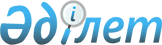 О внесении изменений и дополнения в решение Казталовского районного маслихата от 27 декабря 2013 года № 20-5 "Об утверждении Правил оказания социальной помощи, установления размеров и определения перечня отдельных категорий нуждающихся граждан Казталовского района"
					
			Утративший силу
			
			
		
					Решение Казталовского районного маслихата Западно-Казахстанской области от 15 мая 2018 года № 22-4. Зарегистрировано Департаментом юстиции Западно-Казахстанской области 25 мая 2018 года № 5208. Утратило силу решением Казталовского районного маслихата Западно-Казахстанской области от 30 апреля 2020 года № 47-1
      Сноска. Утратило силу решением Казталовского районного маслихата Западно-Казахстанской области от 30.04.2020 № 47-1 (вводится в действие со дня первого официального опубликования).
      В соответствии с Бюджетным кодексом Республики Казахстан от 4 декабря 2008 года, Законами Республики Казахстан от 23 января 2001 года "О местном государственном управлении и самоуправлении в Республике Казахстан", от 28 апреля 1995 года "О льготах и социальной защите участников, инвалидов Великой Отечественной войны и лиц, приравненных к ним", от 13 апреля 2005 года "О социальной защите инвалидов в Республике Казахстан", Указом Президента Республики Казахстан от 20 января 1998 года №3827 "О профессиональных и иных праздниках в Республики Казахстан", постановлением Правительства Республики Казахстан от 21 мая 2013 года №504 "Об утверждении Типовых правил оказания социальной помощи, установления размеров и определения перечня отдельных категорий нуждающихся граждан" Казталовский районный маслихат РЕШИЛ:
      1. Внести в решение Казталовского районного маслихата от 27 декабря 2013 года №20-5 "Об утверждении Правил оказания социальной помощи, установления размеров и определения перечня отдельных категорий нуждающихся граждан Казталовского района" (зарегистрированное в Реестре государственной регистрации нормативных правовых актов №3411, опубликованное 24 января 2014 года в газете "Ауыл айнасы") следующие изменения и дополнение:
      в Правилах оказания социальной помощи, установления размеров и определения перечня отдельных категорий нуждающихся граждан Казталовского района, утвержденных указанным решением:
      пункт 8 дополнить подпунктом 4) следующего содержания:
      "4) больным туберкулезом на основании справки подтверждающей заболевание, без учета доходов в размере 2,5 МРП.";
      подпункт 1) пункта 9 изложить в следующей редакции:
      "1) больным злокачественными новообразованиями на основании справки подтверждающей заболевание, без учета доходов в размере 15 МРП;";
      в приложении 3 к Правилам оказания социальной помощи, установления размеров и определения перечня отдельных категорий нуждающихся граждан Казталовского района первую графу изложить в следующей редакции:
      "1. Инвалиды и участники Великой Отечественной войны – 300 000".
      2. Руководителю аппарата Казталовского районного маслихата (Н.Кажгалиев) обеспечить государственную регистрацию данного решения в органах юстиции, его официальное опубликование в Эталонном контрольном банке нормативных правовых актов Республики Казахстан и в средствах массовой информации.
      3. Настоящее решение вводится в действие с 1 мая 2018 года.
      "СОГЛАСОВАНО"
Заместитель акима
Западно - Казахстанской области
________________ Б.Конысбаева
21.05.2018 год
      Примечание: расшифровка аббревиатуры:
      МРП – месячный расчетный показатель.
					© 2012. РГП на ПХВ «Институт законодательства и правовой информации Республики Казахстан» Министерства юстиции Республики Казахстан
				
      Председатель сессии

М.Тоясов

      Секретарь маслихата

С.Мулдашев
